01/01/2022 Tarihinden İtibaren Uygulanacak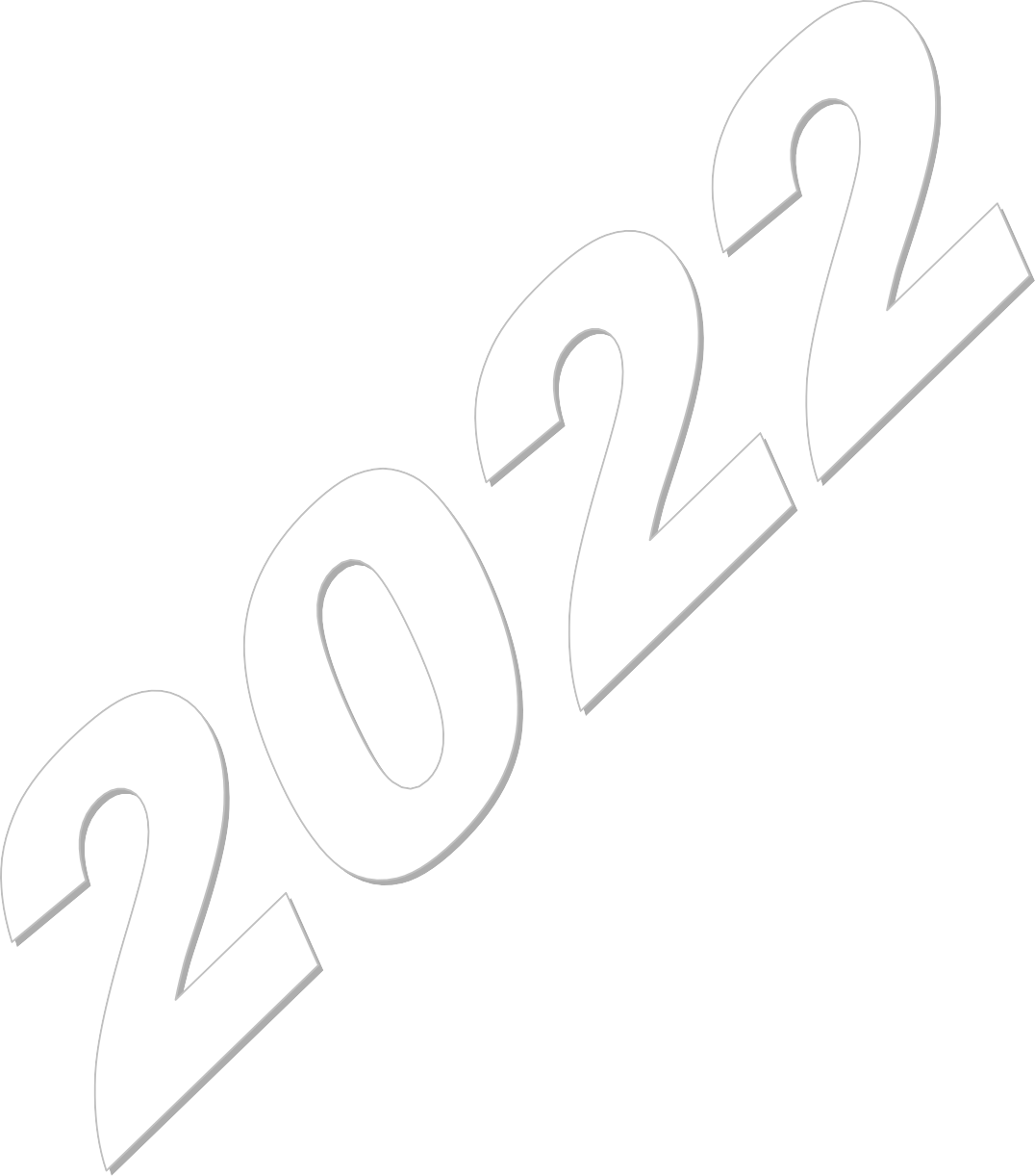 Lisanslı Büro Hizmet Ücretleri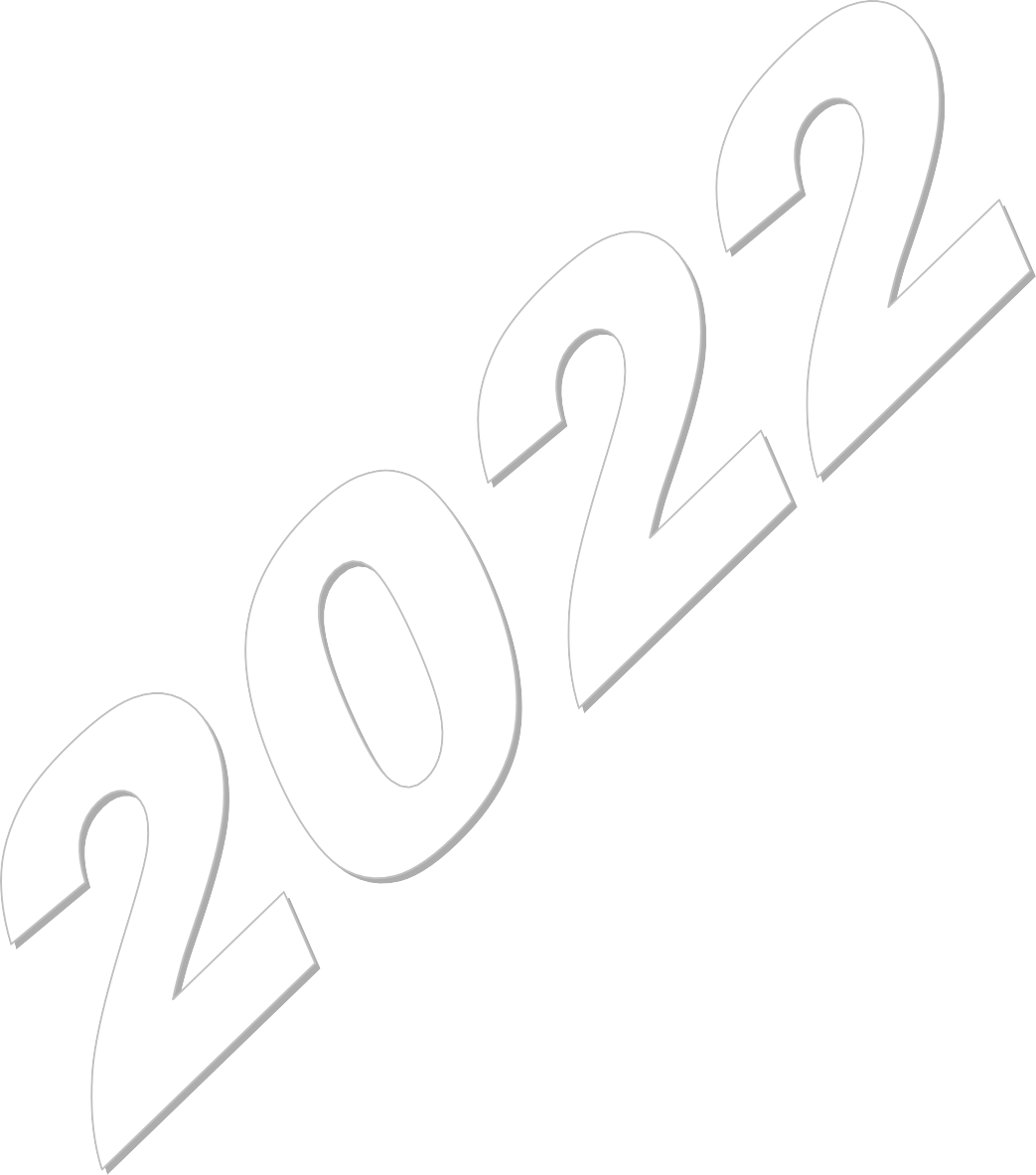 İl Genelinde Katsayı UygulamasıAçıklamalar:Maktu: Katsayı uygulamasına bakılmaksızın.Ücretlere KDV dâhildir.Ücretler yeni ücret tarifesi yayınlanıncaya kadar geçerlidir.Birbirine bitişik ve aynı malike ait parsellerin aplikasyon taleplerinde; parsellerin tek aplikasyon krokisinde gösterilmesi şartıyla parsellerin toplam yüzölçümleri üzerinden ücret tahakkuk ettirilir.Maktu ücretler hariç hesaplanacak hizmet ücretleri 474 TL’den az olamaz.Teknik rapor, düzeltmeye konu blok veya ana taşınmazın tamamı için bir defaya mahsus hazırlanacak olup hizmet bedeli hesaplanırken tüm bağımsız bölümlerin düzeltmeye konu olduğu dikkate alınacaktır.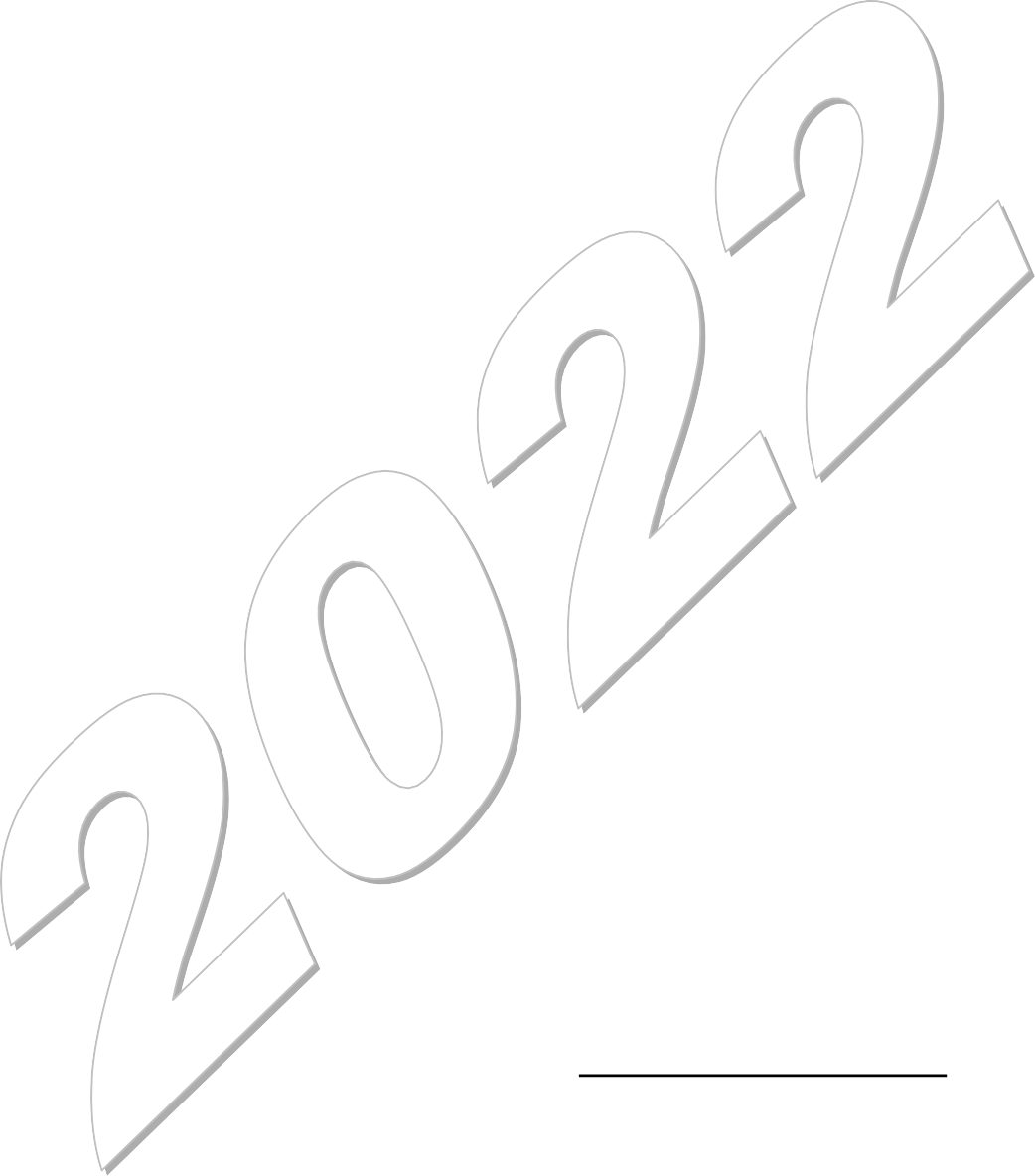 Yapısız iken yapılı hale gelen cins değişikliklerinde parselde birden fazla bina bulunması durumunda en büyük taban alanına sahip bina için ücret hesaplanır diğer binalardan maktu ücret alınır.Röperli Kroki ücreti hesaplanırken aplikasyon bedelindeki ücrete ek olarak parsel üzerindeki her bina için maktu 393 TL ilave ücret tahakkuk ettirilir.Plan örneği ücretine harçlar dahil olmamakla birlikte işlemden ayrıca yol ücreti alınmayacaktır.Diğer Hususlar:Belediye ve mücavir alan içinde kalan ve henüz imar uygulaması yapılmamış kadastro parsellerinden imar parseli için hesaplanan hizmet bedelinin 2/3 ü tahsil edilir.Belediye ve mücavir alan dışında kalan  kadastro  parsellerinden  imar  parseli  için  hesaplanan hizmet bedelinin 1/3 ü tahsil edilir.Büyükşehir Belediyelerinde; 6360 sayılı Büyükşehir Yasasında 2014 yılında yapılan değişiklik ile köy statüsünden mahalle statüsüne geçen birimlerin 1/1000 ve 1/5000 imar planları dışında kalan alanlarındaki kadastro parsellerinden imar parseli için hesaplanan hizmet bedelinin 1/2 si tahsil edilir.ç- Ulaşım gideri** işverene aittir. İşverenin ulaşım için aracı temin etmesi durumunda işverenden ayrıca ulaşım gideri ücreti alınmayacaktır.İş yapımı için gerekli her türlü malzeme lisanslı bürolara aittir.* Maktu: Hizmet grubu ve yöresel katsayıya bakılmaksızın.** (c) bendinin uygulanmasında “0,15 x km x yakıt Lt fiyatı” formülü kullanılacaktır.*** Taşınmaz malın bağ, bahçe, tarla vb. vasıfta iken, arsa, fındıklık, zeytinlik, sera.. vb. vasıflara dönüştürülmesi veya tersi işlem taleplerinde; ilgili kamu kuruluşundan verilmiş yazı ya da rapora dayanılarak tescil bildirimi düzenlenmek suretiyle vasıf değişikliği yapılır. Ayrıca araziye gidilmesi gerekli ise parselin yer gösterme ücreti ilave olarak tahakkuk ettirilir.**** İmar Barışı kapsamında Zemin Tespit Tutanağı Hazırlama işlemlerinde; il katsayısı, belediye ve mücavir alan içinde kalan ve henüz imar uygulaması yapılmamış kadastro parseli katsayısı, belediye ve mücavir alan dışında kalan kadastro parseli katsayısı uygulanmayacaktır.İş Süreleri :Lisanslı bürolar, mevzuatına uygun olarak talep edilen işleri talep sırasına göre, Genel Müdürlükçe kadastro müdürlükleri için belirlenmiş Kamu Hizmet Standartları Tablosunda belirtilen sürelerde sonuçlandırmak zorundadırlar.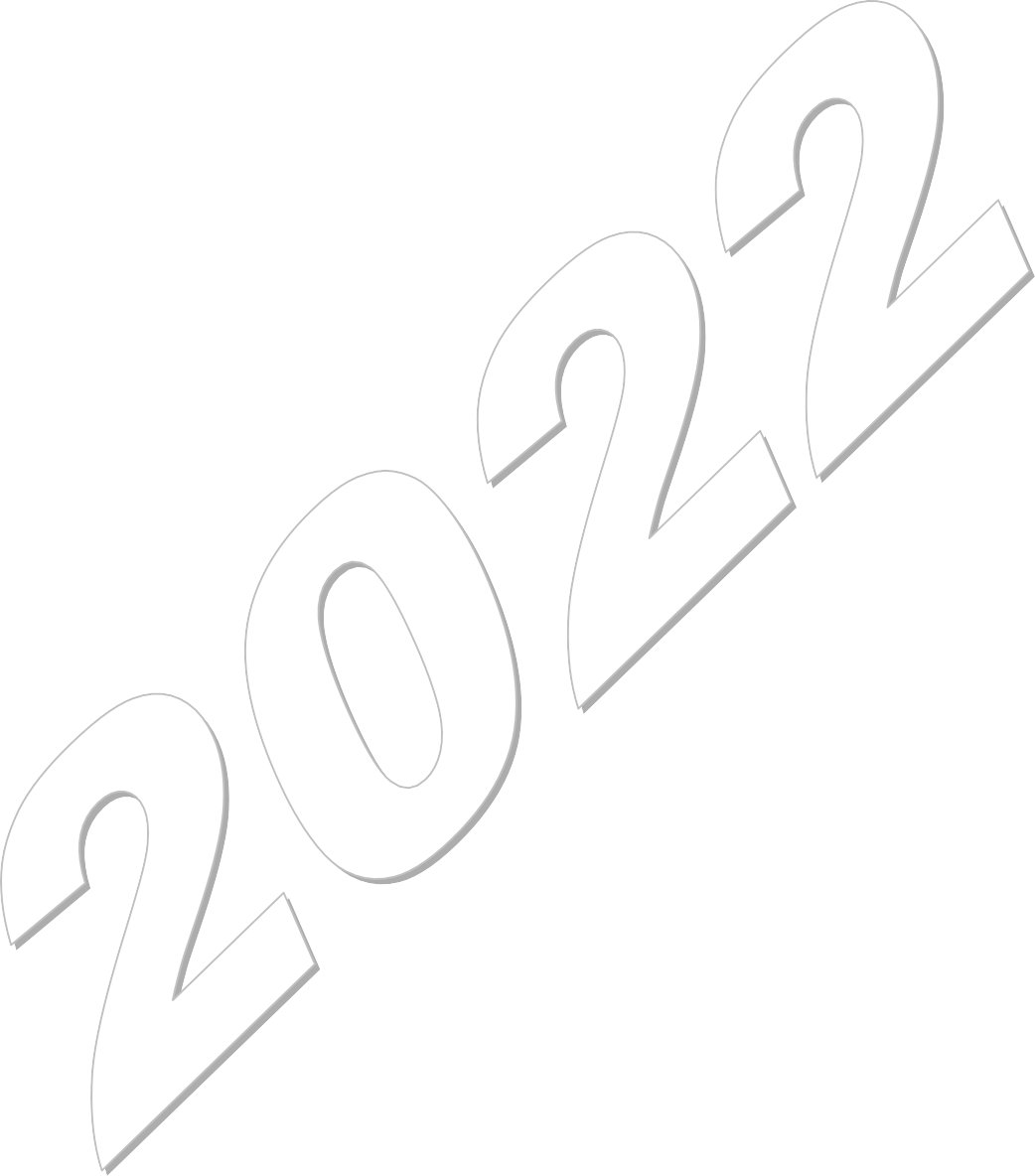 Resmi kurum ve kuruluşlarla yapılacak yazışmalardan kaynaklanan süre uzamaları bu süreye dâhil değildir.Süresi içinde tamamlanmayan işler için lisanslı mühendis tarafından hazırlanan ve gecikme sebebini açıklayan bir rapor düzenlenir ve iş sahibine bildirilir. Ayrıca dosyasında muhafaza edilir.Değişiklik İşlemleri TürüAlan (m2)Alan (m2)Ücret (TL) (KDV Dâhil)Değişiklik İşlemleri TürüAsgariAzamiÜcret (TL) (KDV Dâhil)Aplikasyon11.000820Aplikasyon1.0013.0001228Aplikasyon3.0015.0001749Aplikasyon5.00110.0002124Aplikasyon10.00120.0002309Aplikasyon20.00150.0002646Aplikasyon50.001100.0003164Aplikasyon100.001200.0003911Aplikasyon200.001500.0006332Aplikasyon500.000 den sonra her 100.000 için500.000 den sonra her 100.000 için1116AplikasyonAynı yere ait aplikasyon talebinde 1aplikasyon krokisi bedeli Maktu*Aynı yere ait aplikasyon talebinde 1aplikasyon krokisi bedeli Maktu*38Kadastral Yol SınırlarınınBelirlenmesi (Maktu*)1-10 Nokta1-10 Nokta820Kadastral Yol SınırlarınınBelirlenmesi (Maktu*)10 noktadan sonra her bir nokta için10 noktadan sonra her bir nokta için35Cins Değişikliği Yapısız İken Yapılı Hale Gelme 1 Bina İnşaat TabanAlanı(İmar Kanunun 27.Maddesi Kapsamındaki Ruhsata Tabi Olmayan Yapı)0-5000-500850Cins Değişikliği Yapısız İken Yapılı Hale Gelme 1 Bina İnşaat TabanAlanı(İmar Kanunun 27.Maddesi Kapsamındaki Ruhsata Tabi Olmayan Yapı)Sonraki her 1 m2 içinSonraki her 1 m2 için0,12Cins Değişikliği Yapısız İken Yapılı Hale Gelme 1 Bina İnşaat TabanAlanı(İmar Kanunun 27.Maddesi Kapsamındaki Ruhsata Tabi Olmayan Yapı)İlave her bina için Maktu*İlave her bina için Maktu*299Aynı Yapı Üzerinde Kat İlavesi Suretiyle Yapılacak Cins Değişikliği İşleminde (İmar Kanunun 27.Maddesi Kapsamındaki Ruhsata Tabi Olmayan Yapı)Maktu*Maktu*299Cins Değişikliği Yapısız İken Yapılı HaleGelme(Güneş Enerjisine Dayalı Elektrik Üretim Tesisi Amaçlı Cins Değişikliği İşlemi)0-5000-500850Cins Değişikliği Yapısız İken Yapılı HaleGelme(Güneş Enerjisine Dayalı Elektrik Üretim Tesisi Amaçlı Cins Değişikliği İşlemi)Sonraki her 1 m2 içinSonraki her 1 m2 için0,12Cins Değişikliği Yapısız İken Yapılı HaleGelme(Güneş Enerjisine Dayalı Elektrik Üretim Tesisi Amaçlı Cins Değişikliği İşlemi)İlave her bina için Maktu*İlave her bina için Maktu*299Yapılı İken Yapısız HaleGelmeMaktu*560Bina Yapımı ve Yıkımı İle İlgili Olmayan ve Taşınmaz Malın Bağ, Bahçe, Tarla Vb. Vasıfta İken, Arsa, Vb. Vasıflara Dönüştürülmesi Veya Tersi Yapılan Cins DeğişikliğindeMaktu*299Bina Yapımı ve Yıkımı İle İlgili Olmayan ve Taşınmaz Malın Bağ, Bahçe, Tarla Vb. Vasıfta İken, Arsa, Vb. Vasıflara Dönüştürülmesi Veya Tersi Yapılan Cins DeğişikliğindeAraziye gidilmesi gerekli ise ilave (Maktu*)261Entegre Tesis Niteliğinde Olmayan Ve Ruhsata Tabi Olmayan Tarımsal Amaçlı Yapıların (Sera Ve Benzeri) Cins Değişikliği İşleminde Tahsil EdilecekHizmet Bedeli ***Maktu*1885Birleştirme2 Parsel(İlave her bir parsel için %10 artış uygulanacaktır.)967Arzi İrtifak Hakkı2 Parsel560Arzi İrtifak Hakkıİlave her bir parsel için ilave Maktu*299Parselin YerindeGösterilmesi,( Ada/Parsel, Adres) (Maktu*)Her parsel için261Bağımsız Bölümün Yerinde Tesbiti (Maktu*)Her bağımsız bölüm için261Parselin Veya Bağımsız Bölümün Yerinde GösterilmesindeAynı malike ait; birbirine bitişik birden çok parselin veya aynı parselde bulunan birden çok bağımsız bölümün yerinde gösterilmesinde ayrıca her parsel/bağımsız bölüm başına ilaveMaktu*56Hatalı Bağımsız Bölüm Düzeltme İşlemi Teknik Rapor Hazırlama2 Bağımsız bölüm için Maktu*399Hatalı Bağımsız Bölüm Düzeltme İşlemi Teknik Rapor HazırlamaHer bir bağımsız bölüm için ilave Maktu*51İmar Barışı kapsamında Zemin Tespit Tutanağı Hazırlama Bina İnşaat Taban Alanı ****0-100858İmar Barışı kapsamında Zemin Tespit Tutanağı Hazırlama Bina İnşaat Taban Alanı ****Sonraki her 1 m2 için1,72Plan Örneği⁹Her bir parsel için Maktu*30İlKatsayıİlKatsayıİlKatsayıİstanbul1,15Muğla1,02Konya0,98İzmir1,10Zonguldak1,00Karaman0,98Ankara1,06Bartın1,00Kars0,93Kocaeli1,04Karabük1,00Ağrı0,93Bolu1,04Manisa0,98Ardahan0,93Düzce1,04Afyon0,98Iğdır0,93Sakarya1,04Kütahya0,98Gaziantep0,97Yalova1,04Uşak0,98Adıyaman0,97Antalya1,02Adana1,01Kilis0,97Burdur1,02Mersin1,01Malatya0,97Isparta1,02Erzurum0,98Bingöl0,97Bursa1,02Bayburt0,98Elazığ0,97Bilecik1,02Erzincan0,98Tunceli0,97Eskişehir1,02Samsun0,99Diyarbakır0,96Trabzon1,03Amasya0,99Şanlıurfa0,96Artvin1,03Çorum0,99Nevşehir0,95Giresun1,03Tokat0,99Aksaray0,95Gümüşhane1,03Kastamonu0,98Kırıkkale0,95Ordu1,03Çankırı0,98Kırşehir0,95Rize1,03Sinop0,98Niğde0,95Edirne1,03Kayseri0,97Hatay0,95Kırklareli1,03Sivas0,97Kahramanmaraş0,95Tekirdağ1,03Yozgat0,97Osmaniye0,95Balıkesir1,01Van0,96Siirt0,95Çanakkale1,01Bitlis0,96Batman0,95Denizli1,02Hakkari0,96Mardin0,95Aydın1,02Muş0,96Şırnak0,95